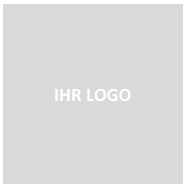 Ihr Firmenname · Strasse Hausnr. · Postleitzahl Ort		Max Mustermann						Musterstr. 1						1234 Musterstadt	01.04.2018GUTSCHRIFT NR. 00001Sehr geehrter Herr MustermannWie schriftlich vereinbart schreiben wir Ihnen folgenden Betrag aus Rechnungsnummer 1234 vom 29.03.2018 gut:Der Betrag wird innerhalb der nächsten Tage auf Ihr Konto überwiesen.Bei Fragen stehen wir Ihnen gerne zur Verfügung.Freundliche GrüssePos.BeschreibungMengeEinzelpreisPreis in CHFPreis in CHF1Artikelbeschreibung1.0 Stk.10.00 CHF10.00 CHF10.00 CHF2Artikelbeschreibung3.0 Stk.5.00 CHF15.00 CHF15.00 CHF3Artikelbeschreibung2.0 Stk.3.50 CHF7.00 CHF7.00 CHFGesamt (netto):Gesamt (netto):32.00 CHFMehrwertsteuer 7.7 % Mehrwertsteuer 7.7 % 2.46 CHFGesamt (brutto):Gesamt (brutto):34.46 CHF34.46 CHF34.46 CHF